П О С Т А Н О В Л Е Н И Еот 09.11.2017  № 1348г. МайкопО назначении публичных слушаний по проекту Правил благоустройства территории муниципального образования «Город Майкоп»В соответствии с Федеральным законом от 06.10.2003 № 131-ФЗ           «Об общих принципах организации местного самоуправления в Российской Федерации», постановлением Совета народных депутатов муниципального образования «Город Майкоп» от 23.03.2005 № 582 «О Положении «О публичных слушаниях в муниципальном образовании «Город Майкоп», в целях обеспечения участия населения муниципального образования «Город Майкоп» в решении вопросов местного значения, п о с т а н о в л я ю:1. Назначить публичные слушания по проекту Правил благоустройства территории муниципального образования «Город Майкоп» (далее – Правила) (прилагаются).2. Провести публичные слушания по проекту Правил 6 декабря 2017 года в 10.00 в городе Майкопе, ул. Краснооктябрьская, 21, большой зал.3. Рабочей группе Администрации муниципального образования «Город Майкоп» по разработке проекта Правил:- обеспечить выполнение организационных мероприятий по проведению публичных слушаний и подготовку заключения о результатах публичных слушаний;- направить Главе муниципального образования «Город Майкоп» проект Правил, протокол публичных слушаний, заключение о результатах проведения публичных слушаний;- опубликовать заключение о результатах публичных слушаний по рассмотрению проекта Правил в газете «Майкопские новости» и разместить на сайте Администрации муниципального образования «Город Майкоп».4. Контроль за исполнением настоящего постановления возложить на заместителя Главы Администрации муниципального образования «Город Майкоп» Сидоренко С.В.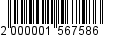 5. Настоящее постановление опубликовать в газете «Майкопские новости» и разместить на сайте Администрации муниципального образования «Город Майкоп».6. Постановление «О назначении публичных слушаний по проекту Правил благоустройства муниципального образования «Город Майкоп» вступает в силу со дня его опубликования.Глава муниципального образования«Город Майкоп»                                                                             А.В. НаролинАдминистрация муниципального образования «Город Майкоп»Республики Адыгея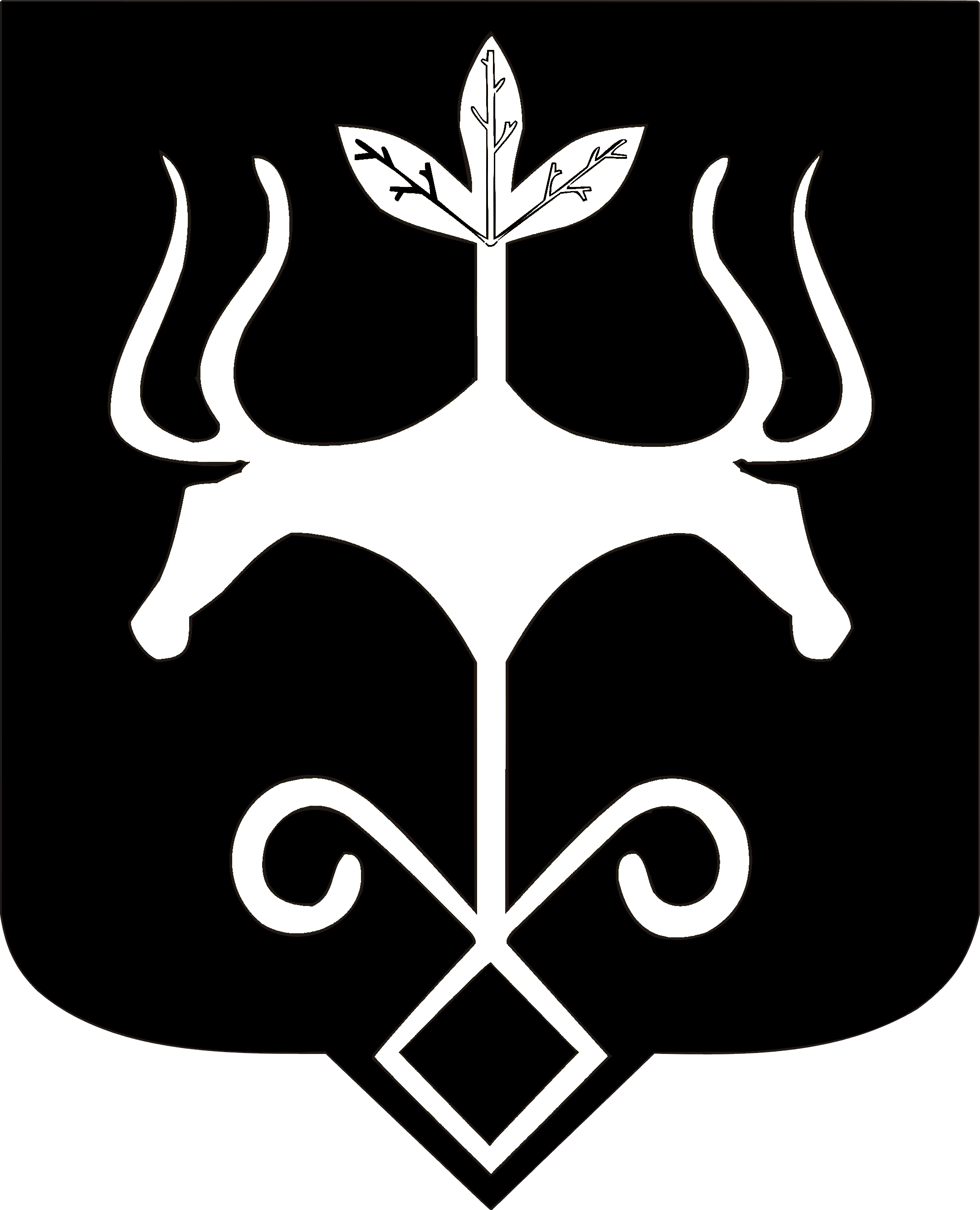 Адыгэ Республикэммуниципальнэ образованиеу
«Къалэу Мыекъуапэ» и Администрацие